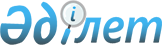 О проекте Указа Президента Республики Казахстан "О подписании Конвенции о привилегиях и иммунитетах Секретариата, его персонала и представителей государств-членов Совещания по взаимодействию и мерам доверия в Азии"Постановление Правительства Республики Казахстан от 1 июня 2010 года № 500      Правительство Республики Казахстан ПОСТАНОВЛЯЕТ:

      внести на рассмотрение Президента Республики Казахстан проект Указа Президента Республики Казахстан "О подписании Конвенции о привилегиях и иммунитетах Секретариата, его персонала и представителей государств-членов Совещания по взаимодействию и мерам доверия в Азии".      Премьер-Министр

      Республики Казахстан                       К. Масимов Указ Президента Республики Казахстан О подписании Конвенции о привилегиях и иммунитетах

Секретариата, его персонала и представителей государств-членов

Совещания по взаимодействию и мерам доверия в Азии      В соответствии со статьей 8 Закона Республики Казахстан от 30 мая 2005 года "О международных договорах Республики Казахстан" ПОСТАНОВЛЯЮ:

      1. Одобрить прилагаемый проект Конвенции о привилегиях и иммунитетах Секретариата, его персонала и представителей государств-членов Совещания по взаимодействию и мерам доверия в Азии (далее - Конвенция).

      2. Государственному секретарю Республики Казахстан - Министру иностранных дел Республики Казахстан Саудабаеву Канату Бекмурзаевичу подписать от имени Республики Казахстан Конвенцию с правом внесения в текст Конвенции изменений и дополнений, не имеющих принципиального характера.

      3. Настоящий Указ вводится в действие со дня подписания.      Президент

      Республики Казахстан                       Н.НазарбаевОДОБРЕН     

Указом Президента

Республики Казахстан

от 2010 года №  Проект КОНВЕНЦИЯ

о привилегиях и иммунитетах Секретариата, его персонала и

представителей государств-членов Совещания по взаимодействию и

мерам доверия в Азии      Государства-члены Совещания по взаимодействию и мерам доверия в Азии, которые заключили настоящую Конвенцию,

      руководствуясь общепризнанными принципами и нормами международного права и Алматинского Акта от 4 июня 2002 года,

      в целях реализации положений пункта 2 статьи 5 Соглашения о Секретариате Совещания по взаимодействию и мерам доверия в Азии от 17 июня 2006 года,

      согласились о нижеследующем: Статья 1

Определения      Для целей настоящей Конвенции используются следующие определения:

      a) "СВМДА" - Совещание по взаимодействию и мерам доверия в Азии;

      b) "Секретариат" - Секретариат СВМДА;

      c) "Стороны" - государства-члены СВМДА, которые ратифицировали, приняли, утвердили или присоединились к настоящей Конвенции;

      d) "Исполнительный директор" - главное должностное лицо Секретариата;

      e) "заместитель Исполнительного директора" - заместитель главного должностного лица Секретариата;

      f) "члены профессионального персонала" - должностные лица Секретариата, командируемые государствами-членами СВМДА и назначаемые Исполнительным директором по одобрению Комитета старших должностных лиц СВМДА;

      g) "члены семьи" - супруги и находящиеся на иждивении дети в возрасте до 18 лет, проживающие вместе с Исполнительным директором, заместителем Исполнительного директора и членами профессионального персонала Секретариата;

      h) "представители Сторон" - лица, направляемые соответствующими Сторонами для участия в заседаниях СВМДА. Статья 2

Правоспособность Секретариата      Секретариат обладает на территории каждой Стороны правоспособностью, необходимой для выполнения его функций. Статья 3

Привилегии и иммунитеты.

Общие положения      1. Привилегии и иммунитеты по настоящей Конвенции не предназначены для личной выгоды соответствующих лиц, но обеспечивают независимое выполнение ими официальных функций.

      2. В иммунитете может быть отказано, если он препятствует отправлению правосудия и отказ от него не наносит ущерба целям, для которых иммунитет предоставлялся. Отказ от иммунитета должен быть определенно выраженным. Решение об отказе от иммунитета принимается:

      a) в отношении Исполнительного директора и заместителя Исполнительного директора - Министрами иностранных дел или их официальными уполномоченными представителями по рекомендации Комитета старших должностных лиц СВМДА, на основе консенсуса в ходе министерской встречи или единогласно по дипломатическим каналам в период между такими встречами;

      b) в отношении членов профессионального персонала - Комитетом старших должностных лиц СВМДА на основании рекомендации Исполнительного директора;

      c) в отношении представителей Сторон - направляющей Стороной.

      3. Лица, на которых распространяются привилегии и иммунитеты, должны уважать законодательства Сторон без ущерба своим вышеупомянутым привилегиям и иммунитетам. Статья 4

Привилегии и иммунитеты Секретариата      1. Секретариат, его имущество и активы, где бы и в чьем распоряжении они не находились, пользуются иммунитетом от любых форм административного воздействия или судебной ответственности за исключением случаев, когда отказ от иммунитета определенно выражен. В исключительных случаях, Комитет старших должностных лиц СВМДА по предложению Исполнительного директора принимает решение об отказе от иммунитета. Никакой отказ от иммунитета не распространяется на судебно-исполнительные меры.

      2. Архивы и другие документы Секретариата неприкосновенны.

      3. Не будучи ограничен финансовым контролем, правилами или мораториями какого бы то ни было рода, Секретариат вправе располагать фондами и содержать счета, в пределах необходимых для осуществления деятельности в соответствии с его целями на территории Сторон, по согласованию с соответствующей Стороной.

      4. Секретариат, его активы, доходы и другое имущество освобождаются от всех прямых налогов, за исключением платы за определенные виды услуг. Статья 5

Привилегии и иммунитеты Исполнительного директора, заместителя

Исполнительного директора и членов профессионального персонала      1. Исполнительный директор, заместитель Исполнительного директора и члены профессионального персонала пользуются следующими привилегиями и иммунитетами:

      a) иммунитетом от личного ареста или задержания, а также иммунитетом от судебной ответственности за сказанное или написанное и за все действия, совершенные ими в качестве официальных представителей, за исключением:

      i. судебных исков в отношении возмещения ущерба в связи с дорожно-транспортными происшествиями, которые были вызваны автотранспортом, принадлежащим Секретариату или одному из вышеперечисленных лиц, либо управлявшимся ими;

      ii. судебных исков в отношении возмещения ущерба в связи со смертью или телесными повреждениями, которые были вызваны действиями со стороны указанных лиц;

      b) освобождаются от ограничений по иммиграции и обязательной регистрации иностранцев на территории Стороны, на которой они временно пребывают или через которую они проезжают при исполнении своих служебных обязанностей;

      c) такими же привилегиями в отношении операций с валютой, какие предоставляются дипломатическим агентам на территории соответствующей Стороны;

      d) такими же льготами по репатриации во время международных кризисов, какими пользуются дипломатические агенты;

      e) положения подпунктов (b) и (d) пункта 1 настоящей Статьи также должны распространяться на членов семьи.

      2. Сторона не обязана предоставлять привилегии и иммунитеты, упомянутые в пункте 1 настоящей Статьи:

      a) своим гражданам или постоянным резидентам;

      b) гражданам Стороны, с которой у нее не установлены дипломатические отношения. Статья 6

Привилегии и иммунитеты Представителей Сторон      1. Представителям Сторон, при исполнении ими своих служебных обязанностей и во время поездки к месту заседания и обратно предоставляются следующие привилегии и иммунитеты:

      a) иммунитет от личного ареста или задержания, и в отношении всего сказанного, написанного или совершенного ими в качестве представителей, а также иммунитет от судебной ответственности любого вида от Сторон, где проходят заседания СВМДА;

      b) неприкосновенность всех их бумаг, документов и носителей электронных данных;

      c) освобождение их самих и сопровождающих их супругов от ограничений по иммиграции, регистрации иностранцев на территории Стороны, где они временно пребывают или территорию которой они пересекают при исполнении своих служебных обязанностей;

      d) те же льготы в отношении валютных ограничений или обмена валюты, какие предоставляются представителям иностранных государств, находящимся во временных служебных командировках;

      e) те же иммунитеты и льготы в отношении их личного багажа, какие предоставляются дипломатическим агентам.

      2. Сторона не обязана предоставлять привилегии и иммунитеты, упомянутые в пункте 1 настоящей Статьи:

      a) своим гражданам или постоянным резидентам;

      b) гражданам Стороны, с которой у нее не установлены дипломатические отношения. Статья 7

Визы      1. Стороны оказывают все необходимое содействие при выдаче виз для Исполнительного директора, заместителя Исполнительного директора и членов профессионального персонала Секретариата, а также для представителей государств-членов СВМДА, участвующих в заседаниях СВМДА.

      2. Сторона не обязана выдавать визы гражданам Стороны, с которой у нее не установлены дипломатические отношения. Статья 8

Влияние на права и обязанности, вытекающие из других

международных договоров      Настоящая Конвенция не должна затрагивать и не должна толковаться в качестве затрагивающей права и обязательства Сторон, вытекающие из других международных договоров, участниками которых они являются. Статья 9

Заключительные положения      1. Настоящая Конвенция открыта для подписания государствами-членами СВМДА.

      2. Настоящая Конвенция подлежит ратификации, принятию и утверждению подписавшими ее государствами. Настоящая Конвенция открыта для присоединения государств-членов СВМДА. Настоящая Конвенция вступает в силу на тридцатый день со дня получения депозитарием четырнадцатого инструмента ратификации, принятия, утверждения или присоединения. Для государства-члена СВМДА, которое ратифицирует, принимает, утверждает, или присоединяется к настоящей Конвенции после ее вступления в силу, настоящая Конвенция вступает в силу на тридцатый день с даты сдачи на хранение инструмента ратификации, принятия утверждения или присоединения.

      3. Секретариат является депозитарием настоящей Конвенции. Депозитарий информирует Стороны о дате вступления в силу настоящей Конвенции, а также о получении инструментов ратификации, принятия, утверждения или присоединения от соответствующих Сторон.

      4. По взаимному согласию Сторон настоящая Конвенция может быть изменена Протоколом. Протокол вступает в силу в соответствии с пунктом 2 настоящей Статьи.

      5. Любая Сторона может в любое время выйти из настоящей Конвенции путем направления письменного уведомления Депозитарию. Действие настоящей Конвенции прекращается в отношении этой Стороны по истечении 6 месяцев с даты получения Депозитарием такого уведомления.      Совершено в ......в одном подлинном экземпляре на английском языке.      За Республику Азербайджан

      _____________________      За Исламскую Республику Афганистан

      _____________________      За Китайскую Народную Республику

      _____________________      За Арабскую Республику Египет

      _____________________      За Республику Индия

      _____________________      За Исламскую Республику Иран

      _____________________      За Государство Израиль

      _____________________      За Хашимитское Королевство Иордания

      _____________________      За Республику Казахстан

      ______________________      За Республику Корея

      ______________________      За Кыргызскую Республику

      ______________________      За Монголию

      ______________________      За Исламскую Республику Пакистан

      ______________________      За Государство Палестины

      ______________________      За Российскую Федерацию

      _______________________      За Республику Таджикистан

      _______________________      За Королевство Таиланд

      _______________________      За Республику Турция

      _______________________      За Объединенные Арабские Эмираты

      ______________________      За Республику Узбекистан

      ______________________
					© 2012. РГП на ПХВ «Институт законодательства и правовой информации Республики Казахстан» Министерства юстиции Республики Казахстан
				